«Наука в объективе»С целью популяризации науки и повышения престижа научной деятельности в университете, раскрытия интеллектуальных и творческих способностей студентов, накопления исторического фотоматериала о научной деятельности студентов, аспирантов, ученых университета, в соответствии с Планом проведения студенческих научных  мероприятий  ФГБОУ ВО «ДонГУ» в 2023-2024 учебном году проводится Университетский молодежный конкурс «Наука в объективе» (далее Конкурс).Фотоконкурс проводится по следующим номинациям:Люди в науке (фотографии, изображающие людей, находящихся в научном поиске); Природа и наука (пейзажные фотографии, отражающие достопримечательности, природу окружающего мира – необычные интерпретации обычных вещей и явлений);Нефото (изображения, сгенерированные с помощью компьютера, научная визуализация: инфографика и др.);Серии (изображения, которые объединены по теме и загружены в виде серии файлов).К участию в конкурсе приглашаются студенты, аспиранты молодые ученые.На конкурс принимаются индивидуальные и коллективные фотографии любого жанра, отражающие научную жизнь  ФГБОУ ВО «ДонГУ» и др.Авторы не ограничены в выборе технических средств при создании фотографии.От одного участника принимается не более 2 фотографий.От коллектива участников принимается от 2 до 10 фотографий.Для участия в конкурсе необходимо направить  до 25 декабря 2023 г. на электронный адрес оргкомитета  a.torba@donnu.ru :Заявку участника по форме (см. приложение).Текстовое сопровождение, которое подразумевает описания явления, происходящего на фотоснимке объемом до 300 знаков.К заявке прилагаются:Фотографии в электронном виде: - автор или коллектив авторов предоставляет материал в формате «.jpeg» и «.png», размер файла должен быть не более 20 Мб. Разрешение не менее 300 dpi. Соотношение сторон фотографии 4x3 или 3x4. Разрешение по большой стороне не менее 4720 px. - в номинациях «Люди в науке», «Природа и наука», «Серии» допускается минимальная обработка изображения в программах-фоторедакторах (баланс белого, контрастность, минимальная цветокоррекция).Фотографии могут быть цветными или черно-белыми.Фотографии, которые не отвечают  условиям конкурса, не рассматриваются.Победители конкурса награждаются дипломами за занятые 1,2,3 места по каждой номинации; участникам Конкурса выдаются сертификаты. Дипломы 1-й степени будут учитываться при отборе кандидатов для участия в конкурсе стипендий Президента/Правительства Российской ФедерацииПриложение к ПоложениюЗаявка участника фотоконкурса «Наука в объективе»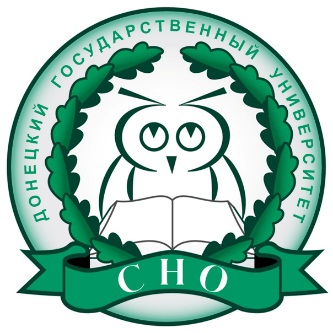 Информационное письмо Университетский молодежный конкурс 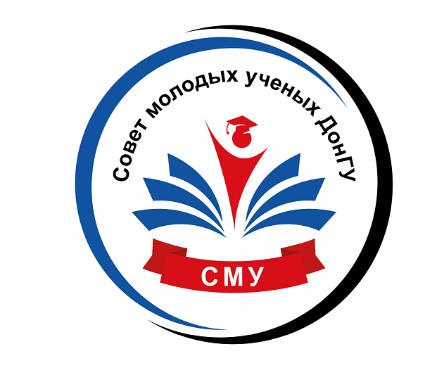 Ф.И.О.ФакультетКурсНаправление подготовкиКонтакты (тел., e-mail)НоминацияНазвание фотографииКраткое описание действий на фотографии (до 500 символов)